П О С Т А Н О В Л Е Н И Еот 26.10.2021   № 1133г. МайкопО наделении полномочиями по осуществлению муниципального земельного контроля на территории муниципального образования «Город Майкоп» В целях реализации Федерального закона от 31.07.2020 № 248-ФЗ    «О государственном контроле (надзоре) и муниципальном контроле в Российской Федерации» (далее – Федеральный закон №248-ФЗ),  подпунктов 1.2, 1.7 раздела I Приложения к Решению Совета народных депутатов муниципального образования «Город Майкоп» от 16.09.2021    № 191-рс «Об утверждении Положения о муниципальном земельном контроле на территории муниципального образования «Город Майкоп», руководствуясь пунктом 26 части 1 статьи 16 Федерального закона от 06.10.2003 № 131-ФЗ «Об общих принципах организации местного самоуправления в Российской Федерации», частью 2 статьи 39 Устава муниципального образования «Город Майкоп», п о с т а н о в л я ю:1. Определить Комитет по управлению имуществом муниципального образования «Город Майкоп» отраслевым (функциональным) подразделением Администрации муниципального образования уполномоченным на осуществление муниципального земельного контроля в отношении объектов земельных отношений в муниципальном образовании «Город Майкоп» с учетом особенностей предусмотренных Федеральным законом № 248-ФЗ (далее – контрольный орган). 2. Исполняющему обязанности заместителя Главы Администрации, руководителя Комитета по управлению имуществом О.С. Казначевской организовать работу по подготовке и утверждению форм документов необходимых для реализации полномочий контрольного органа с учетом особенностей предусмотренных Федеральным законом № 248-ФЗ.3.Признать утратившими силу: 1) постановление Администрации муниципального образования «Город Майкоп» от 24.03.2017 № 324 «О наделении должностных лиц Комитета по управлению имуществом муниципального образования «Город Майкоп» полномочиями по осуществлению муниципального земельного контроля на территории муниципального образования «Город Майкоп»; 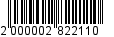 2) постановление Администрации муниципального образования «Город Майкоп» от 06.04.2018 № 432 «О внесении изменения в постановление Администрации муниципального образования «Город Майкоп» от 24.03.2017 № 324 «О наделении должностных лиц Комитета по управлению имуществом муниципального образования «Город Майкоп» полномочиями по осуществлению муниципального земельного контроля на территории муниципального образования «Город Майкоп»;3) постановление Администрации муниципального образования «Город Майкоп» от 18.06.2018 № 746 «О внесении изменения в постановление Администрации муниципального образования «Город Майкоп» от 24.03.2017 № 324 «О наделении должностных лиц Комитета по управлению имуществом муниципального образования «Город Майкоп» полномочиями по осуществлению муниципального земельного контроля на территории муниципального образования «Город Майкоп»;4) постановление Администрации муниципального образования «Город Майкоп» от 02.09.2019 № 1059 «О внесении изменения в постановление Администрации муниципального образования «Город Майкоп» от 24.03.2017 № 324 «О наделении должностных лиц Комитета по управлению имуществом муниципального образования «Город Майкоп» полномочиями по осуществлению муниципального земельного контроля на территории муниципального образования «Город Майкоп».4. Опубликовать настоящее постановление в газете «Майкопские новости» и разместить на официальном сайте Администрации муниципального образования «Город Майкоп».5. Постановление «О наделении полномочиями по осуществлению муниципального земельного контроля на территории муниципального образования «Город Майкоп» вступает в силу со дня его официального опубликования, за исключениям п. 1, п. 3, которые вступают в силу с 01.01.2022.Исполняющий обязанности Главы муниципального образования «Город Майкоп»				             	                           Т.А. ХацацАдминистрация муниципального 
образования «Город Майкоп»Республики Адыгея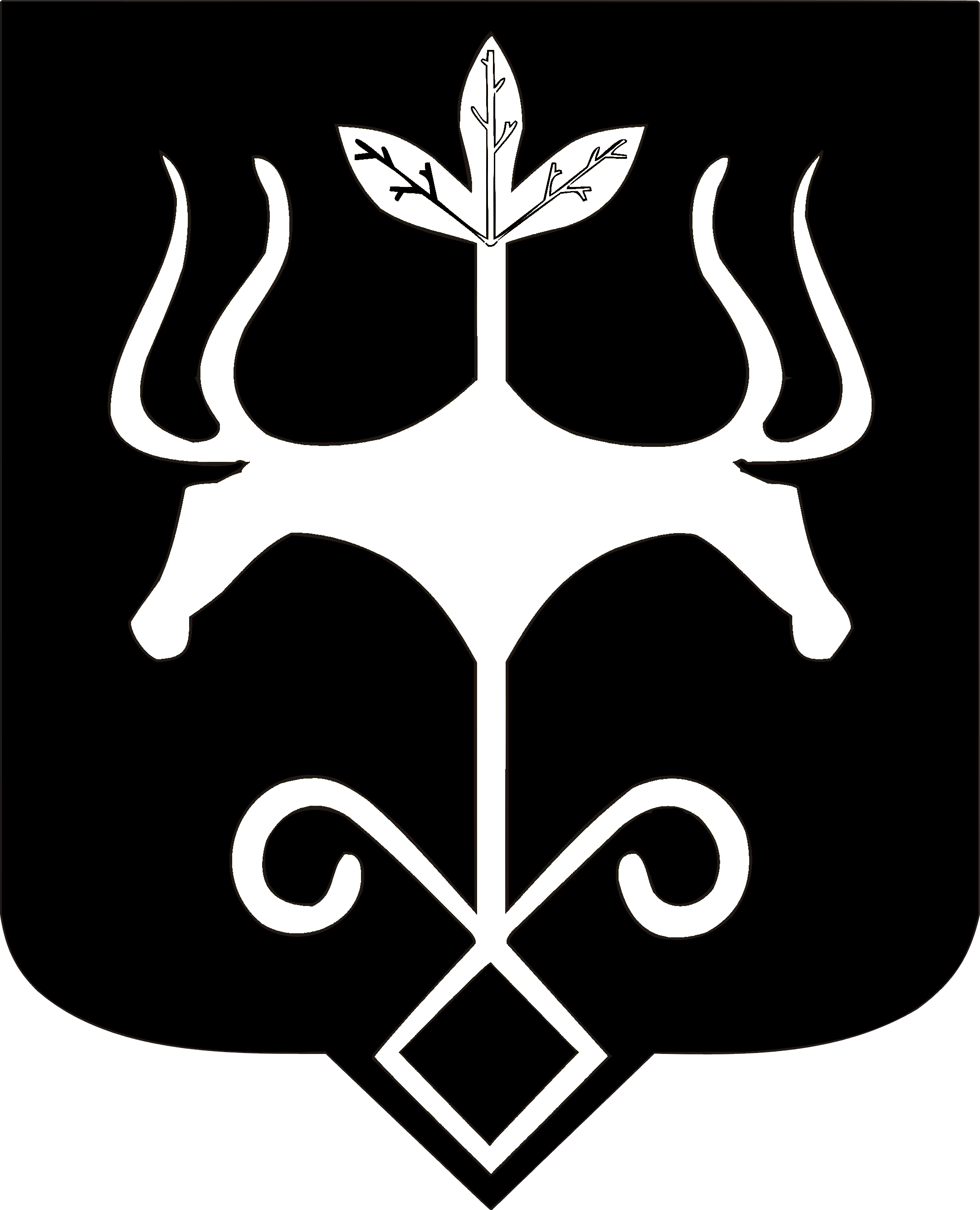 Адыгэ Республикэммуниципальнэ образованиеу 
«Къалэу Мыекъуапэ» и Администрацие